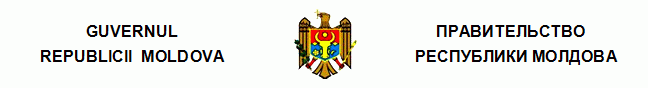 H O T Ă R Î R E cu privire la măsurile suplimentare de protecţie socială a elevilor şi studenţilor de la cursurile de zi din instituţiile de învăţămînt de stat nr. 571  din  11.08.1995 Monitorul Oficial al R.Moldova nr.56-57/453 din 12.10.1995 * * * În scopul asigurării unui nivel eficient de instruire şi creării condiţiilor adecvate de studii pentru elevii şi studenţii din instituţiile de învăţămînt de stat, Guvernul Republicii Moldova HOTĂRĂŞTE: [Pct.1,2 abrogate prin Hot.Guv. nr.586 din 22.06.99, în vigoare 01.07.1999] 3. Se acordă, începînd cu anul de învăţămînt 1995-1996, burse nominale de merit studenţilor instituţiilor de învăţămînt universitar şi tip-colegiu, care în anul (semestrul) precedent au realizat media de cel puţin 9,0 puncte – la învăţămîntul tehnic, agrar, economic, medical şi la profilurile matematică, fizică, chimie şi biologie şi 9,5 puncte – la celelalte profiluri. 4. Studenţilor şi elevilor, deveniţi invalizi din cauza rănilor, contuziilor, mutilărilor sau unor boli generale suportate în timp ce îşi satisfăceau serviciul militar în Republica Afganistan sau apărau integritatea teritorială a Republicii Moldova, li se stabilesc, începînd cu 1 septembrie 1995, burse de studii în cuantumul a 3 salarii minime în cazurile cînd, conform reuşitei la învăţătură, ei nu primesc o bursă mai mare. [Pct.5 abrogat prin Hot.Guv. nr.586 din 22.06.99] 6. Ministerul Finanţelor va prezenta în termen de o lună proiectul de hotărîre a Parlamentului Republicii Moldova privind rectificarea bugetului pentru semestrul II al anului 1995, determinată de necesitatea unor alocări financiare suplimentare pentru acordarea burselor şi asigurarea alimentaţiei contingentului respectiv de elevi şi studenţi. 7. Ministerul Învăţămîntului, în comun cu Ministerul Finanţelor, ministerele şi departamentele interesate, în termen de 2 luni va elabora şi aproba Regulamentul privind formarea şi utilizarea mijloacelor fondului de protecţie socială a elevilor şi studenţilor. 8. Instituţiile de învăţămînt au dreptul să stabilească cuantumul indemnizaţiilor plătite din fondul de protecţie socială a elevilor şi studenţilor (sprijin material pentru elevii şi studenţii nevoiaşi, închirierea spaţiului locativ, compensarea parţială sau integrală a hranei, tratament – în cazuri excepţionale etc.) 9. Rectorii, directorii instituţiilor de învăţămînt vor întreprinde măsuri eficiente pentru amenajarea căminelor şi asigurarea ordinii şi condiţiilor optime de educaţie şi trai în baza principiilor autoservirii (cu excepţia gărzii şi serviciilor tehnico-sanitare), pentru înfiinţarea bibliotecilor şi sălilor de lectură şi muncă intelectuală, precum şi a unităţilor de alimentaţie, asistenţă medicală şi deservire socială a elevilor şi studenţilor. 10. Se stabileşte că: elevilor şi studenţilor instituţiilor de învăţămînt li se acordă tratament gratuit în instituţiile de stat de ocrotire a sănătăţii, cu excepţia protezării dentare; elevii şi studenţii instituţiilor de învăţămînt beneficiază de gratuităţi la vizitarea muzeelor şi de bonificaţii în mărime de 50 la sută la frecventarea sălilor de concerte (programe de muzică clasică) şi vizionarea spectacolelor de operă şi balet. Cheltuielile de finanţare a facilităţilor prevăzute prin prezentul punct pentru elevi şi studenţi se efectuează din contul bugetului de stat. 11. Protecţia socială a elevilor şi studenţilor, care îşi fac studiile în străinătate, se asigură conform acordurilor interguvernamentale (interstatale) şi contractelor respective, încheiate între persoanele fizice şi juridice interesate. 12. Se permite organelor administraţiei publice locale să aplice măsuri suplimentare de protecţie socială a elevilor şi studenţilor din contul mijloacelor financiare proprii. 13. Se stabileşte că la învăţămîntul universitar peste hotare au acces cetăţenii Republicii Moldova, absolvenţi ai liceelor din ţară şi de peste hotare, precum şi studenţii după primul an de studii, deţinători ai diplomelor de bacalaureat, în baza acordurilor interstatale (interguvernamentale) şi contractelor încheiate de către ministere, departamente, instituţii de învăţămînt statale, organizaţii intermediare şi agenţi economici cu instituţii de învăţămînt şi parteneri din străinătate, în exclusivitate prin decizia Ministerului Educaţiei şi Ştiinţei.Notă: Modificările introduse prin Hot.Guv. nr.408 din 07.05.99 se declară neconstituţionale prin Hot. Curţii Constituţionale nr.37 din 01.07.99 [Pct.13 în redacţia Hot.Guv. nr.408 din 07.05.99] 14. Se modifică punctul 1 şi anexele nr.2 şi 5 la Hotărîrea Guvernului Republicii Moldova nr.305 din 26 mai 1993 “Cu privire la noile condiţii de acordare a burselor, altor forme de ajutoare sociale studenţilor (elevilor) de la cursurile de zi din instituţiile de învăţămînt de stat”, substituind cifrele “7” şi “7,5” prin cifrele “7,5” şi respectiv “8”, începînd cu semestrul II al anului de studii 1995-1996”. 15. În anexa nr.2 la Hotărîrea Guvernului Republicii Moldova nr.309 din 17 mai 1995 “Cu privire la Nomenclatorul specialităţilor pentru pregătirea cadrelor în instituţiile de învăţămînt superior din Republica Moldova şi Planul de înmatriculare în 1995 a elevilor şi studenţilor în instituţiile de învăţămînt din Republica Moldova cu finanţarea din bugetul republican” (Monitorul Oficial, 1995, nr.31-32, art.255) poziţiile: se substituie prin poziţiile: 16. Se abrogă punctul 4 al Hotărîrii Guvernului Republicii Moldova nr.305 din 26 mai 1993 “Cu privire la noile condiţii de acordare a burselor, altor forme de ajutoare sociale studenţilor (elevilor) de la cursurile de zi din instituţiile de învăţămînt de stat” (Monitor, 1993, nr.6, art.180). 
__________
Hotărîrile Guvernului
571/11.08.95 Hotărîre cu privire la măsurile suplimentare de protecţie socială a elevilor şi studenţilor de la cursurile de zi din instituţiile de învăţămînt de stat //Monitorul Oficial 56-57/453, 12.10.1995“În totalinclusiv 
învăţămîntul 
de ziInstituţiile de învăţămînt universitar – în total89257420Ministerul Învăţămîntului68305750Şcolile tehnico-profesionale – în total2269521575Ministerul Învăţămîntului2259521475”“În totalinclusiv 
învăţămîntul 
de ziInstituţiile de învăţămînt universitar90257520Ministerul Învăţămîntului69305850Şcolile tehnico-profesionale2249521375Ministerul Învăţămîntului2239521275”.PRIM-MINISTRU AL REPUBLICII MOLDOVAAndrei SANGHELI 
Chişinău, 11 august 1995. Nr.571.